Additional file 7 – Forest plots of DTA by different index test human resources 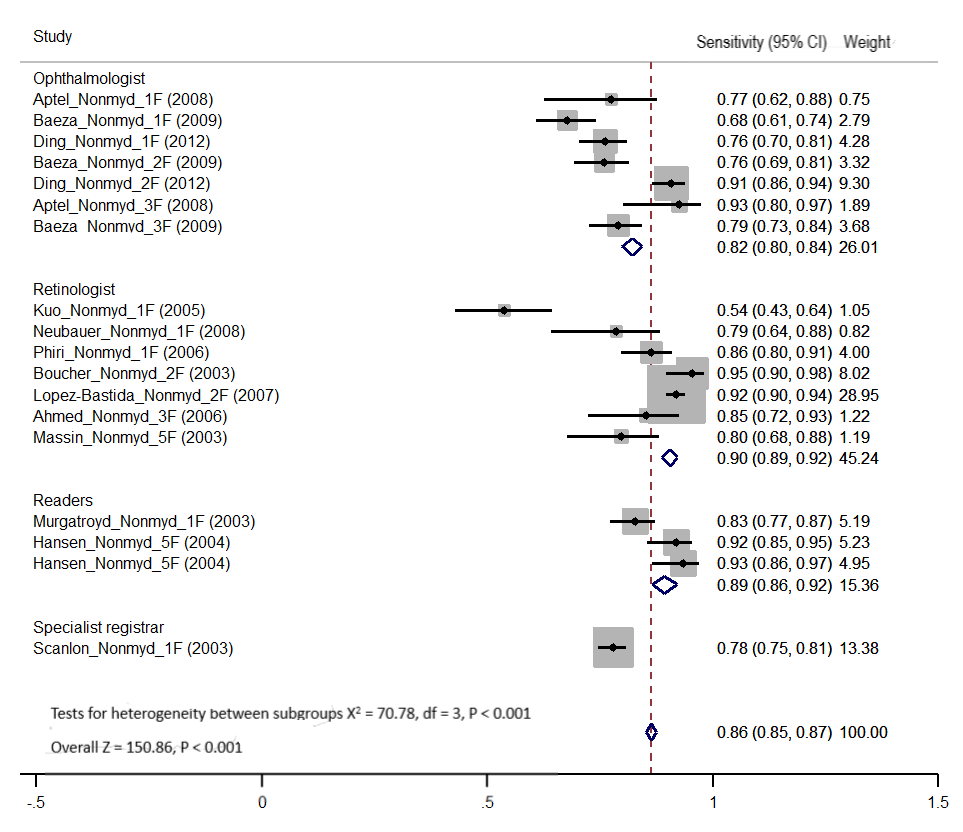 Figure 1. Forest plot of summary estimates of sensitivity of non-mydriatic imaging by different index test graders 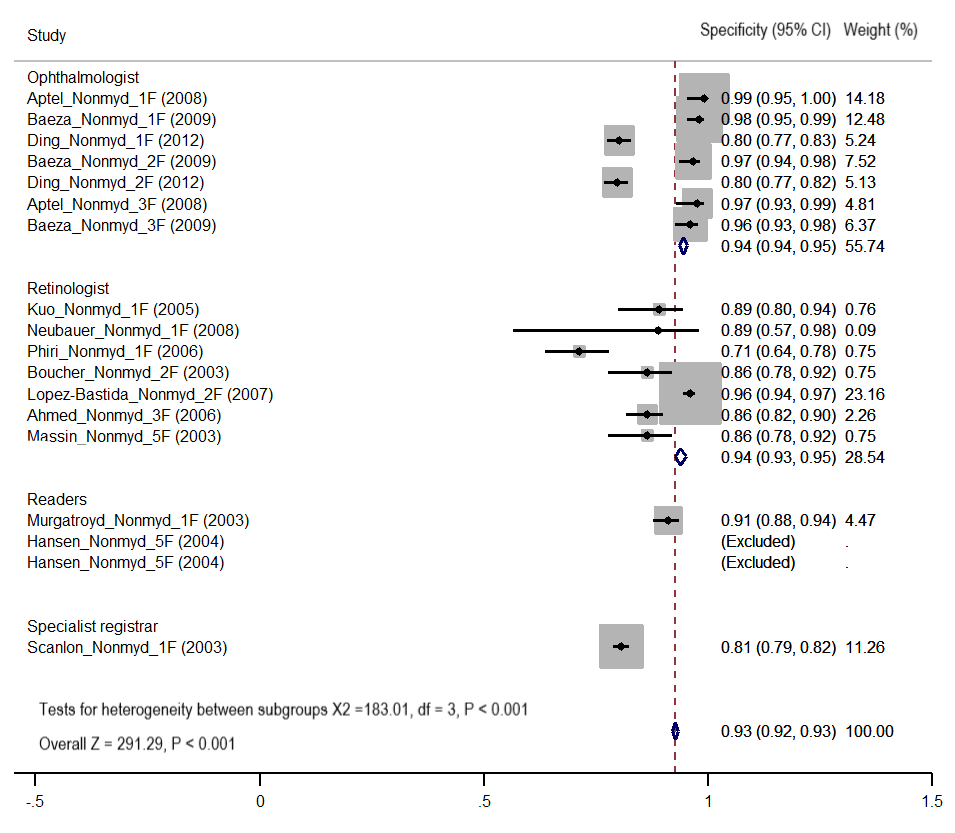 Figure 2.  Forest plot of summary estimates of specificity of non-mydriatic imaging by different index test graders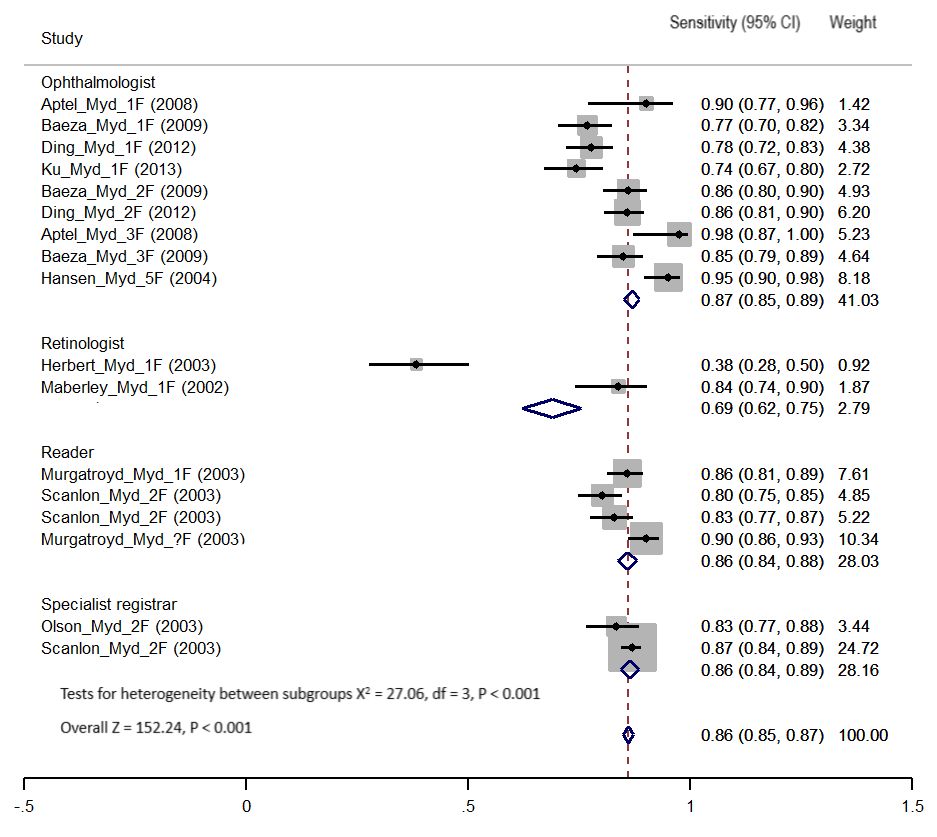 Figure 3. Forest plot of summary estimates of sensitivity of  mydriatic imaging by different index test graders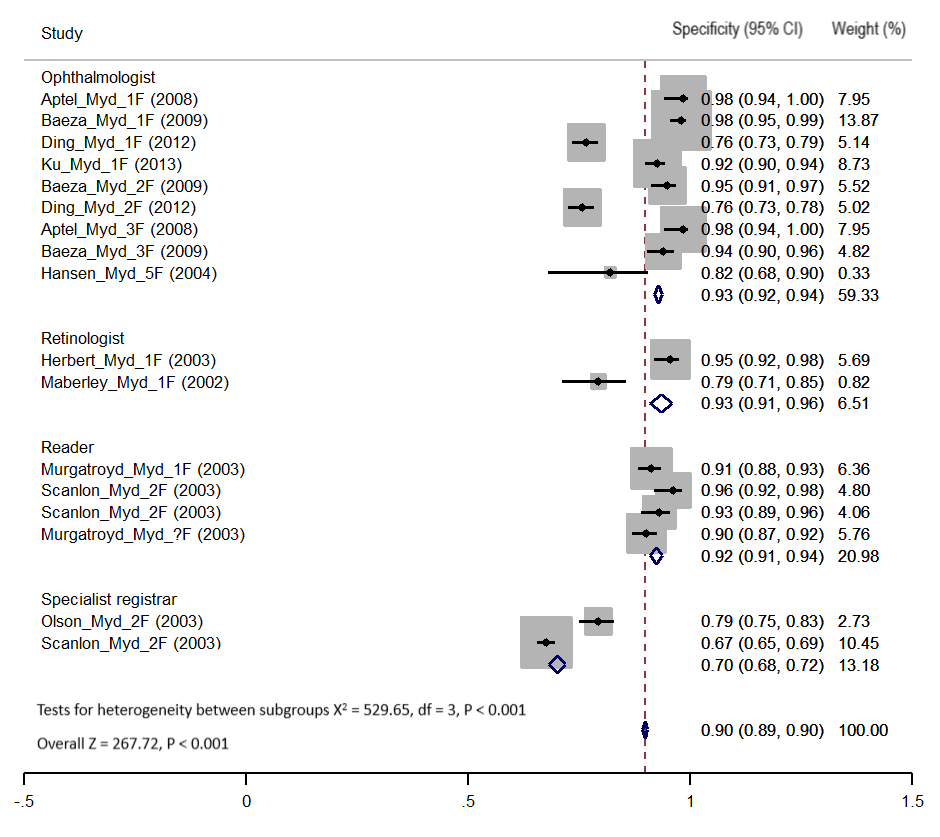 Figure 4. Forest plot of summary estimates of sensitivity of  mydriatic imaging by different index test graders